PRAYERS OF THE CHURCHLet us pray for the whole people of God in Christ Jesus, and for all people according to their needs.        (A brief silence)Lord Jesus Christ, you are the Good Shepherd of this congregation. We thank you for inviting us to the Sacrament of the Altar, to join in your kingdom banquet. Lead us with your Word, to come to your table to receive your body and blood for the forgiveness of our sin. Then lead us forth to do your will with glad and faithful hearts, and use us to lead many into your safe keeping.                                                   Lord, in your mercy,     C: Hear our prayer.Everlasting God, keep your people steadfast in your Word. Raise up diligent teachers and preachers who will faithfully teach the Gospel in its purity, so that we may stand firm in the face of opposition. Lord, in your mercy,     C: Hear our prayer. God of abundance, grant favorable harvesting conditions and an abundant harvest for farmers. May we be generous in sharing the bounty of the earth that all may have food sufficient for life. Lord, in your mercy,     C: Hear our prayerGod of mercy, keep your people persistent in speaking out against injustice and advocating on behalf of the most vulnerable in our society. Until your reign of justice and peace comes to full fruition, let us not grow weary of being signs of your reign.Lord, in your mercy,     C: Hear our prayer.Compassionate God, bring us to a greater awareness of the weak, vulnerable, grieving, and suffering people all around us. Increase our capacity to pray and care for them in every possible way. We pray particularly for:          [NAMES]          Move us to be your incarnate presence with these and all our neighbors.  Lord, in your mercy,     C: Hear our prayer.P:  Into your hands, O Lord, we commend all for whom we pray, trusting in your mercy; through you Son, Jesus Christ, our Lord.  Amen. Bulletin Page 4 of 4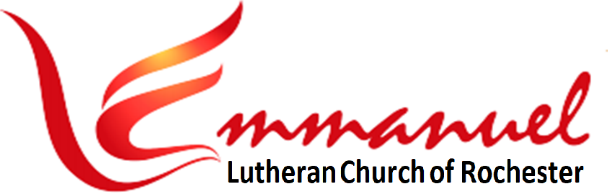 Worship - Eve of Pentecost 19	Sat, Oct 15th, 2022 - 6pmPastor:   Rev John Saethre		With One VoicePianist:  Mary Ann Groven		Bread of Life LiturgyAnnouncements 		       * indicates stand as you are ableBrief Order of Confession & Forgiveness ………………….. WOV Pg 10-11 P:  In the name of the Father and of the Son and of the Holy Spirit.C:  Amen.P:  Almighty God, to whom all hearts are open, all desires known, and from whom no secrets are hid: Cleanse the thoughts of our hearts by the inspiration of you Holy Spirit, that we may perfectly love you and worthily magnify your holy name, through Jesus Christ our Lord.                                                                  C:  Amen.P:  If we say we have no sin, we deceive ourselves, and the truth is not in us. But if we confess our sins, God who is faithful and just will forgive our sins and cleanse us from all unrighteousness. Most merciful God,C:  We confess that we are in bondage to sin and cannot free ourselves. We have sinned against you in thought, word, and deed, by what we have done and by what we have left undone. We have not loved you with our whole heart; we have not loved our neighbors as ourselves. For the sake of your Son, Jesus Christ, have mercy on us. Forgive us, renew us, and lead us, so that we may delight in your will and walk in your ways, to the glory of your holy name. Amen. Bulletin Page 1 of 4P:  In the mercy of almighty God, Jesus Christ was given to die for us, and for his sake God forgives us all our sins. As a called and ordained minister of the Church of Christ, and by his authority, I therefore declare to you the entire forgiveness of all your sins in the name of the Father, and of the Son, and of the Holy Spirit.                                                                       .                                                                                            C: Amen.Hymn ………..….. O Light Whose Splendor Thrills (V.1,3)  …. WOV #728*Greeting ……….………….……….….……….……………………….............….. WOV Pg 28 Kyrie ……….………………………..…….….…………………………….............….. WOV Pg 28 Hymn of Praise ……….……….….….….………………………….............….. WOV Pg 29 Salutation ……….…………………….……….…..………………...............….. WOV Pg 30 Prayer of the Day    …    P: Let us pray:    … O God, our refuge and strength, since you yourself are the author of our devotion, graciously consider the devout prayers of your Church. May those things which we ask in faith effectively follow by your grace; through Jesus Christ, your Son, our Lord, who lives and reigns with you and the Holy Spirit, one God, now and forever. Amen.First Lesson ................................ Genesis 32:22-30 .…. Scripture Pg 1  Psalm 121 ……………..………………. (Read Responsively) .. Scripture Pg 2 Second Lesson ........................ 2 Timothy 3:14-4:5 .…. Scripture Pg 3 *Gospel Verse ………………….....………………………… Alleluia ………. WOV Pg 31 *Holy Gospel .......................................... Luke 18:1-8 .…. Scripture Pg 4 Sermon .......................................................................... Rev John Saethre Hymn of the Day ………….… Seek Ye First the Kingdom ….. WOV #783 Bulletin Page 2 of 4Apostles’ Creed ……….…..……………………….….…………...............….. WOV Pg 33 I Believe in God, the Father Almighty, Creator of Heaven & Earth.                                         I Believe in Jesus Christ, His Only Son, Our Lord.                             He Was Conceived by the Power of the Holy Spirit and Born of the Virgin Mary. He Suffered Under Pontius Pilate, Was Crucified, Died, and Was Buried. He Descended Into Hell.  On the Third Day He Rose Again. He Ascended Into Heaven, And is Seated at the Right Hand of the Father.             He Will Come Again to Judge the Living and the Dead.  I Believe in the Holy Spirit,    The Holy catholic Church,              The Communion of Saints,     The Forgiveness of Sins,               The Resurrection of The Body, And the Life Everlasting. Amen.The Prayers of the Church ……….…...…...………..……………... Bulletin Pg 4 Hymn …………...…..………….. We Come to the Hungry Feast …. WOV #766The Great Thanksgiving ……….….....….…...……………………………... WOV Pg 36 Unending Hymn ……………………………..….………..……..…………………… WOV Pg 36Eucharistic Prayer ………………..…………...………..……………..………… WOV Pg 37 *Lord’s Prayer …………….…..……… (Traditional Version) .…. WOV Pg 39 Communion Institution ……..………….….………………………………… WOV Pg 39 Table Blessing ……………………….………….……..…………………………… WOV Pg 40 Communion Canticle ……………..….…… Thankful Hearts ..… WOV Pg 40 Post Communion Prayer ……………………………..……….……………… WOV Pg 41 Sending Blessing/Benediction  ………..………………..……………… WOV Pg 41 Hymn …………..……….... We All Are One in Mission (v.1,2) ….. WOV #755 Dismissal ……………...……………..………….……..……………….……………… WOV Pg 41Bulletin Page 3 of 4*Gospel Reading: Luke 18:1-8The Holy Gospel According to St Luke, the 18th ChapterC: Glory to you, O Lord.1Jesus told his disciples a parable to the effect that they ought always to pray and not lose heart. 2He said, “In a certain city there was a judge who neither feared God nor respected man. 3And there was a widow in that city who kept coming to him and saying, ‘Give me justice against my adversary.’ 4For a while he refused, but afterward he said to himself, ‘Though I neither fear God nor respect man, 5yet because this widow keeps bothering me, I will give her justice, so that she will not beat me down by her continual coming.’” 6And the Lord said, “Hear what the unrighteous judge says. 7And will not God give justice to his elect, who cry to him day and night? Will he delay long over them? 8I tell you, he will give justice to them speedily. Nevertheless, when the Son of Man comes, will he find faith on earth?”The Gospel of the Lord.                                 Praise to you, O Christ.Lord’s Prayer: Traditional VersionOur Father, Who Art in Heaven, Hallowed be Thy Name,Thy Kingdom Come, Thy Will be Done, On Earth as it is in Heaven.Give us This Day Our Daily Bread. And Forgive us Our Trespasses,As We Forgive Those Who Trespass Against us.And Lead us Not into Temptation, But Deliver us From Evil.For Thine is the Kingdom, and the Power, and the Glory,Forever and Ever.  Amen.Scripture 4 of 41st Lesson: Genesis 32:22-3022The same night Jacob arose and took his two wives, his two female servants, and his eleven children, and crossed the ford of the Jabbok. 23He took them and sent them across the stream, and everything else that he had. 24And Jacob was left alone. And a man wrestled with him until the breaking of the day. 25When the man saw that he did not prevail against Jacob, he touched his hip socket, and Jacob’s hip was put out of joint as he wrestled with him.  26Then he said, “Let me go, for the day has broken.” But Jacob said, “I will not let you go unless you bless me.” 27And he said to him, “What is your name?” And he said, “Jacob.” 28Then he said, “Your name shall no longer be called Jacob, but Israel, for you have striven with God and with men, and have prevailed.” 29Then Jacob asked him, “Please tell me your name.” But he said, “Why is it that you ask my name?” And there he blessed him.  30So Jacob called the name of the place Peniel, saying, “For I have seen God face to face, and yet my life has been delivered.”The Word of the Lord.     Thanks be to God. Scripture 1 of 4Psalm 121 (Read Responsively)1	I lift up my eyes to the hills;	From where is my help to come?2	My help comes from the Lord,	The maker of heaven and earth.3	He will not let your foot be moved	And he who watches over you will not fall asleep.4	Behold, he who keeps watch over Israel	Shall neither slumber nor sleep:5	The Lord himself watches over you;	The Lord is your shade at your right hand,6	So that the sun shall not strike you by day,	Nor the moon by night.7	The Lord shall preserve you from all evil;	It is he who shall keep you safe.8	The Lord shall watch over your going out And your coming in,	From this time forth forevermore.Scripture 2 of 42nd Reading:  2 Timothy 3:14-4:53:14As for you, continue in what you have learned and have firmly believed, knowing from whom you learned it 15and how from childhood you have been acquainted with the sacred writings, which are able to make you wise for salvation through faith in Christ Jesus. 16All Scripture is breathed out by God and profitable for teaching, for reproof, for correction, and for training in righteousness, 17that the man of God may be complete, equipped for every good work. 4:1I charge you in the presence of God and of Christ Jesus, who is to judge the living and the dead, and by his appearing and his kingdom: 2preach the word; be ready in season and out of season; reprove, rebuke, and exhort, with complete patience and teaching. 3For the time is coming when people will not endure sound teaching, but having itching ears they will accumulate for themselves teachers to suit their own passions, 4and will turn away from listening to the truth and wander off into myths. 5As for you, always be sober-minded, endure suffering, do the work of an evangelist, fulfill your ministry.The Word of the Lord.                         Thanks be to God. Scripture 3 of 4Worship Servants TonightGuest Pastor:			  Rev John Saethre	      Pianist:  	 		  May Ann GrovenGreeter: 	 		  Mary Jo & Dan GrimsrudRecording / Projector:	  Don HoltanScripture / Prayers Reader: Lee PearceSet-up and Take-down:	  Peg & Don HoltanThanks for worshiping with us this evening. Your presence is your gift to us. We pray that our Service of Worship is a blessing to you. Sealed by the Holy Spirit and marked with the cross of Christ forever we are -- praising, proclaiming and practicing  --  Emmanuel,   God  with  us,   in  daily  life!Emmanuel Lutheran Church	 		3819 - 18th Avenue NW      (1965 Emmanuel Dr NW is Coming Soon) Rochester, MN 55901Phone: 507-206-3048              Website: 	          www.emmanuelofrochester.orgNew Email:	         EmmanuelRochesterNALC@gmail.com Facebook page:      Emmanuel Lutheran Church of Rochester, MNHoly CommunionInvitation and Distribution: Holy Communion is the Lord’s Supper for the Lord’s People. “All are welcome to receive the Lord's Body and Blood who are baptized in the name of the Father and of the Son and of the Holy Spirit and believe that Jesus Christ, crucified and risen, is truly present in, with and under the forms of bread and wine for the forgiveness of sins, life and salvation.”Credits, Contact Info, and Communion StatementGathering Hymn:  O Light Whose Splendor Thrills - WOV #728 Verse 1	O Light Whose Splen-dor Thrills and Glad-dens		With Ra-diance Bright-er Than the Sun,	Pure Gleam of God's Un-end-ing Glo-ry,		O Je-sus, Blest A-noint-ed One.Verse 3	In All Life's Bril-liant, Time-less Mo-ments,		Let Faith-ful Voic-es Sing Your Praise.	O Son of God, Our Life-Be-stow-er,		Whose Glo-ry Light-ens End-less Days.-----------------------------------------------------------Hymn of Today:  Seek Ye First the Kingdom of God - WOV #783Verse 1Seek Ye First the King-dom of God And its Righ-teous-nessAnd All These Things Shall Be Add-ed Un-to YouAl-le-lu,  Al-le-lu-iaVerse 2Ask and it Shall Be Giv-en Un-to You Seek and You Shall FindKnock and the Door Shall Be O-pened Un-to YouAl-le-lu,  Al-le-lu-iaVerse 3We Do Not Live By Bread A-lone, But By Ev-‘ry WordThat Pro-ceeds From the Mouth of God.Al-le-lu,  Al-le-lu-iaHymns 1 of 3Communion Hymn:  We Come to the Hungry Feast   WOV #766Verse 1     We Come to the Hun-gry Feast Hun-gry For a Word of Peace.     To Hun-gry Hearts Un-sat-is-fied The Love of God is Not De-nied.        We Come, We Come To the Hun-gry Feast. Verse 2     We Come to the Hun-gry FeastHun-gry for a World Re-leased     From Hun-gry Folk of Ev-'ry Kind,The Poor in Bod-y, Poor in Mind.      We Come, We Come To the Hun-gry Feast. Verse 3     We Come to the Hun-gry Feast Hun-gry That the Hun-ger Cease,     And Know-ing, Though We Eat Our Fill, The Hunger Will Stay With Us Still     We Come, We Come To the Hun-gry Feast. Unending Hymn:  Holy, Holy, Holy LordHo-ly, ho-ly, ho-ly Lord, God of pow-er and might.    	Hea-ven and earth are full of your glo-ry,Ho-san-na in the high-est.Bless-ed is he who comes In the name of the Lord.Ho-san-na in the high-est.Ho-san-na in the high-est.Hymns 2 of 3*Communion Canticle:  Thankful HeartsThank-ful Hearts and Voic-es Raise,Tell Ev-‘ry-one What God Has Done. Let All Who Seek the Lord Re-joice And Bear Christ’s Ho-ly NameSend us With Your Prom-is-es, O God And Lead us Forth in JoyWith Shouts of Thanks-giv-ing.  Al-le-lu-ia.Sending Hymn: We All Are One in Mission - WOV #755 Verse 1We All Are One in Mis-sion, We All Are One in Call.      Our Var-ied Gifts U-nit-ed By Christ, the Lord of All. A Sin-gle Great Com-mis-sion Com-pels us From A-bove      To Plan and Work To-geth-er That All May Know Christ's Love.Verse 2We All Are Called for Ser-vice, To Wit-ness in God's Name.      Our Min-is-tries Are Dif-f'rent, Our Pur-pose is the Same. To Touch the Lives of Oth-ers With God's Sur-pris-ing Grace,      So Ev-'ry Folk and Na-tion May Feel God's Warm Em-brace.Hymns 3 of 3Men’s Bible StudyJoin us at Oasis Church each Wednesday at 11am, Oct 19th & 26th and Nov 2nd, 9th, 16th, 23th & 30th to study the appointed Bible Readings for the week ahead.  Bring your Bible and a friend.Women’s Bible StudyJoin the women of Emmanuel at 1pm on Wed, Oct 19th and           Nov 2nd, 16th & 30th at Judy Pearce’s home to study              "Twelve  Ordinary  Men"  by  John  MacArthur.Thrivent Choice DollarsIf you have Thrivent Products, call 1-800-847-4836 or go online to www.thrivent.org to designate your “Choice Dollars”.Thanksgiving Eve WorshipOn Wed, Nov 23rd, Thanksgiving Eve, Oasis Congregation has invited Emmanuel Lutheran to join their worship service at 6:30pm.Christmas Eve WorshipEmmanuel Lutheran will hold our regular weekly worship service on Sat, Dec 24th, Christmas Eve at 2pm here at Oasis.Announcements Pg 1 of 2Calendar ItemsWed,	Oct 19		Men’s Bible Study - 11am at Oasis-and– 		Women’s Bible Study – 1pm at Judy Pearce’s Sat,	Oct 22		Eve of Pentecost 20 Worship Service - 6pmWed,	Oct 26		Men’s Bible Study - 11am at OasisThu,	Oct 27		New Life Gala at Somerby, Byron – 6pmSat,	Oct 29		Eve of Reformation Worship Service - 6pmWed,	Nov 2		Men’s Bible Study - 11am at Oasis-and- 		Women’s Bible Study – 1pm at Judy Pearce’sSat,	Nov 5		Eve of All Saints Day Worship Service - 6pm Wed,	Nov 9		Men’s Bible Study - 11am at OasisFri,	Nov 11		Council Meeting – 2:30pm at Oasis Sat,	Nov 12		Eve of Pentecost 23 Worship Service - 6pmWed,	Nov 16		Men’s Bible Study - 11am at Oasis-and– 		Women’s Bible Study – 1pm at Judy Pearce’sSat,	Nov 19		Eve of Pentecost 24 Worship Service - 6pmWed,	Nov 23		Men’s Bible Study - 11am at Oasis-and– 		Thanksgiving Eve Service w/Oasis – 6:30pmSat,	Nov 26		Eve of Advent 1 Worship Service - 6pmWed,	Nov 30		Men’s Bible Study - 11am at Oasis-and– 		Women’s Bible Study – 1pm at Judy Pearce’sSat,	Dec 3		Eve of Advent 2 Worship Service - 6pmAnnouncements Pg 2 of 2Men’s Bible StudyJoin us at Oasis Church each Wednesday at 11am, Oct 19th & 26th and Nov 2nd, 9th, 16th, 23th & 30th to study the appointed Bible Readings for the week ahead.  Bring your Bible and a friend.Women’s Bible StudyJoin the women of Emmanuel at 1pm on Wed, Oct 19th and           Nov 2nd, 16th & 30th at Judy Pearce’s home to study              "Twelve  Ordinary  Men"  by  John  MacArthur.Thrivent Choice DollarsIf you have Thrivent Products, call 1-800-847-4836 or go online to www.thrivent.org to designate your “Choice Dollars”.Thanksgiving Eve WorshipOn Wed, Nov 23rd, Thanksgiving Eve, Oasis Congregation has invited Emmanuel Lutheran to join their worship service at 6:30pm.Christmas Eve WorshipEmmanuel Lutheran will hold our regular weekly worship service on Sat, Dec 24th, Christmas Eve at 2pm here at Oasis.Announcements Pg 1 of 2Calendar ItemsWed,	Oct 19		Men’s Bible Study - 11am at Oasis-and– 		Women’s Bible Study – 1pm at Judy Pearce’s Sat,	Oct 22		Eve of Pentecost 20 Worship Service - 6pmWed,	Oct 26		Men’s Bible Study - 11am at OasisThu,	Oct 27		New Life Gala at Somerby, Byron – 6pmSat,	Oct 29		Eve of Reformation Worship Service - 6pmWed,	Nov 2		Men’s Bible Study - 11am at Oasis-and- 		Women’s Bible Study – 1pm at Judy Pearce’sSat,	Nov 5		Eve of All Saints Day Worship Service - 6pm Wed,	Nov 9		Men’s Bible Study - 11am at OasisFri,	Nov 11		Council Meeting – 2:30pm at Oasis Sat,	Nov 12		Eve of Pentecost 23 Worship Service - 6pmWed,	Nov 16		Men’s Bible Study - 11am at Oasis-and– 		Women’s Bible Study – 1pm at Judy Pearce’sSat,	Nov 19		Eve of Pentecost 24 Worship Service - 6pmWed,	Nov 23		Men’s Bible Study - 11am at Oasis-and– 		Thanksgiving Eve Service w/Oasis – 6:30pmSat,	Nov 26		Eve of Advent 1 Worship Service - 6pmWed,	Nov 30		Men’s Bible Study - 11am at Oasis-and– 		Women’s Bible Study – 1pm at Judy Pearce’sSat,	Dec 3		Eve of Advent 2 Worship Service - 6pmAnnouncements Pg 2 of 2